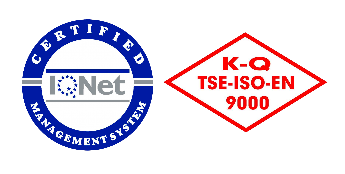 Tarih :.…./……../…T.C. TOROS ÜNİVERSİTESİMESLEK YÜKSEKOKULU………………………BÖLÜM BAŞKANLIĞINA(Ders Muafiyet Dilekçesi)Ekte sunulan belgeye dayanarak, daha önce aldığım ve başarılı olduğum aşağıdaki ders/ derslerden muaf tutulmamı saygılarımla arz ederim.Adı Soyadı			:Öğrenci No			: Daha Önce Okuduğum	/Okumakta Olduğum		Fakülte Ve Bölüm                  :Bölümünüze Kayıt Türü	:(Yeni Kayıt, Kurum İçi Yatay Geçiş, Kurumlararası Yatay Geçiş, Dikey Geçiş, Çift Lisans)DERSLER:E-POSTA VE CEP TELEFONU									İMZA		EKİ: DERS İÇERİKLERİ VE TRANSKRİPT                   ALDIĞI DERS / DERSLER                   ALDIĞI DERS / DERSLERMUAFİYETİ İNCELENECEK DERS/DERSLERMUAFİYETİ İNCELENECEK DERS/DERSLERDERSİN KODU         DERSİN ADIDERSİN KODU          DERSİN ADI